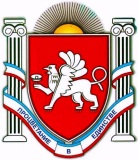 П О С Т А Н О В Л Е Н И Еот 13 марта 2018 г   № 126г. ДжанкойОб утверждении Положенияо порядке обучения по охране трудаи проверки знаний требований охраны трудаВ целях реализации Трудового Кодекса Российской Федерации от 30.12.2001 № 197-ФЗ, в соответствии со статьей 225 Порядка обучения по охране труда и проверки знаний требований охраны труда работников организаций, Федеральным законом от 06.10.2003 № 131-ФЗ «Об общих принципах организации местного самоуправления в Российской Федерации», Законом Республики Крым от 21.08.2014 № 54-ЗРК «Об основах местного самоуправления в Республики Крым», утвержденного Постановлением Министерства труда Российской Федерации и Министерства образования Российской Федерации от 13.01.2003 № 1/29 «Об утверждении Порядка обучения по охране труда и проверки знаний требований охраны труда работников организаций», Уставом муниципального образования Джанкойский район Республики Крым, с целью повышения знаний требований охраны труда, сокращения производственного травматизма и профессиональных заболеваний работников, администрация Джанкойского района п о с т а н о в л я е т:1. Утвердить прилагаемый Порядок обучения по охране труда и проверки знаний требований охраны труда работников администрации. 2. Постановление администрации Джанкойского района Республики Крым от 08.09.2016 № 290 «Об утверждении Положение о порядке обучения по охране труда и проверки знаний требований охраны труда» признать утратившим силу.3. Постановление вступает в силу со дня его официального обнародования на сайте администрации Джанкойского район Республики Крым (djankoiadm.ru).4. Контроль за исполнением настоящего постановления возложить на заместителя главы администрации Джанкойского района, курирующего вопросы охраны труда.  Глава администрацииДжанкойского района                                                                             И.С. Федоренко                                                                              Приложение                                                                              УТВЕРЖДЕН                                                          постановлением администрации                                                          Джанкойского района                                                                               от 13 марта 2018 г.  № 126П О Р Я Д О К
обучения по охране труда и проверки знаний требований охраны трудаработников администрацииI. Общие положения1. Порядок обучения по охране труда и проверки знаний требований охраны труда работников администрации (далее - Порядок) разработан для обеспечения профилактических мер по сокращению производственного травматизма, профессиональных заболеваний, а также устанавливает общие положения обязательного обучения по охране труда и проверки знаний требований охраны труда всех работников, в том числе руководителя аппарата администрации и начальников структурных подразделений.2. Порядок обязателен для исполнения всеми сотрудниками администрации Джанкойского района. 3. Порядок не заменяет специальных требований к проведению обучения, инструктажа и проверки знаний работников, установленных органами государственного надзора и контроля.Одновременно с обучением по охране труда и проверкой знаний требований охраны труда, осуществляемыми в соответствии с Порядком, может проводиться обучение и аттестация работников администрации по другим направлениям безопасности труда, организуемые органами государственного надзора и контроля федеральными органами исполнительной власти в порядке, утверждаемом ими по согласованию с Министерством труда и социального развития Республики Крым.4. Обучению по охране труда и проверке знаний требований охраны труда в соответствии с Порядком подлежат все работники администрации, в том числе руководитель аппарата администрации и начальники структурных подразделений.5. Работники, имеющие квалификацию специалиста по охране труда, а также работники федеральных органов исполнительной власти, органов исполнительной власти субъектов Российской Федерации в области охраны труда, государственного надзора и контроля, осуществляющие преподавание дисциплины "охрана труда", имеющие непрерывный стаж работы в области охраны труда не менее пяти лет, в течение года после поступления на работу могут не проходить обучение по охране труда и проверку знаний требований охраны труда.6. Ответственность за организацию и своевременность обучения по охране труда и проверку знаний требований охраны труда работников администрации несет работодатель в порядке, установленном законодательством Российской Федерации. II. Порядок обучения по охране труда	7. Проведение инструктажа по охране труда:7.1. Для всех принимаемых на работу лиц, а также для работников, переводимых на другую работу, работодатель (или уполномоченное им лицо) обязан проводить инструктаж по охране труда.7.2. Все принимаемые на работу лица, а также командированные в администрацию работники и работники сторонних организаций, выполняющие работы на выделенном участке, обучающиеся образовательных учреждений соответствующих уровней, проходящие в администрации производственную практику, и другие лица, участвующие в производственной деятельности администрации, проходят в установленном порядке вводный инструктаж, которыйпроводит специалист по охране труда или работник, на которого приказом работодателя (или уполномоченного им лица) возложены эти обязанности.Вводный инструктаж по охране труда проводится по программе, разработанной на основании законодательных и иных нормативных правовых актов Российской Федерации с учетом специфики деятельности организации и утвержденной в установленном порядке работодателем (или уполномоченным им лицом).7.3. Кроме вводного инструктажа по охране труда, проводится первичный инструктаж на рабочем месте, повторный, внеплановый и целевой инструктажи.Первичный инструктаж на рабочем месте, повторный, внеплановый и целевой инструктажи проводит непосредственный руководитель работ или специально назначенный в администрации сотрудник, прошедший в установленном порядке обучение по охране труда и проверку знаний требований охраны труда.Проведение инструктажей по охране труда включает в себя ознакомление работников с имеющимися опасными или вредными производственными факторами, изучение требований охраны труда, содержащихся в локальных нормативных актах организации, инструкциях по охране труда, технической, эксплуатационной документации, а также применение безопасных методов и приемов выполнения работ.Инструктаж по охране труда завершается устной проверкой приобретенных знаний муниципальными служащими и навыков безопасных приемов работы лицом, проводившим инструктаж.Проведение всех видов инструктажей регистрируется в соответствующих журналах проведения инструктажей (в установленных случаях - в наряде-допуске на производство работ) с указанием подписи инструктируемого и подписи инструктирующего, а также даты проведения инструктажа.7.4. Первичный инструктаж на рабочем месте проводится до начала самостоятельной работы:- со всеми вновь принятыми в администрацию работниками, включая работников, выполняющих работу на условиях трудового договора, заключенного на срок до двух месяцев;- с работниками администрации, переведенными в установленном порядке из другого структурного подразделения, либо работниками, которым поручается выполнение новой для них работы;- с командированными работниками сторонних организаций, обучающимися образовательных учреждений соответствующих уровней, проходящими практику (практические занятия), и другими лицами, участвующими в деятельности администрации.Первичный инструктаж на рабочем месте проводится руководителями структурных подразделений администрации по программам, разработанным и утвержденным в установленном порядке в соответствии с требованиями законодательных и иных нормативных правовых актов по охране труда, локальных нормативных актов организации, инструкций по охране труда, технической и эксплуатационной документации.Работники, не связанные с эксплуатацией, обслуживанием, испытанием, наладкой и ремонтом оборудования, использованием электрифицированного или иного инструмента, хранением и применением сырья и материалов, могут освобождаться от прохождения первичного инструктажа на рабочем месте.Перечень профессий и должностей работников, освобожденных от прохождения первичного инструктажа на рабочем месте, утверждается работодателем.7.5. Повторный инструктаж проходят все работники, указанные в п.2.1.4. настоящего Порядка, не реже одного раза в шесть месяцев по программам, разработанным для проведения первичного инструктажа на рабочем месте.         7.6. Внеплановый инструктаж проводится:- при введении в действие новых или изменении законодательных и иных нормативных правовых актов, содержащих требования охраны труда, а также инструкций по охране труда;- при изменении технологических процессов, замене или модернизации оборудования, приспособлений, инструмента и других факторов, влияющих на безопасность труда;- при нарушении работниками требований охраны труда, если эти нарушения создали реальную угрозу наступления тяжких последствий (несчастный случай на производстве, авария и т.п.);- по требованию должностных лиц органов государственного надзора и контроля;- при перерывах в работе (для работ с вредными и (или) опасными условиями - более 30 календарных дней, а для остальных работ - более двух месяцев);- по решению работодателя (или уполномоченного им лица).7.7. Целевой инструктаж проводится при выполнении разовых работ, при ликвидации последствий аварий, стихийных бедствий и работ, на которые оформляются наряд-допуск, разрешение или другие специальные документы, а также при проведении в организации массовых мероприятий.	8. Обучение руководителей и специалистов8.1. Руководитель аппарата администрации, заместители главы администрации, начальники структурных подразделений, специалисты администрации проходят специальное обучение по охране труда в объеме должностных обязанностей при поступлении на работу в течение первого месяца, (далее-по мере необходимости), но не реже одного раза в три года. 	Вновь назначенные на должность руководители, начальники и специалисты администрации допускаются к самостоятельной деятельности после их ознакомления работодателем (или уполномоченным им лицом) с должностными обязанностями, в том числе по охране труда, с действующими в администрации локальными нормативными актами, регламентирующими порядок администрации работ по охране труда, условиями труда на вверенных им объектах (структурных подразделениях администрации).8.2. Обучение по охране труда руководителей и специалистов проводится по соответствующим программам по охране труда непосредственно самой организацией или образовательными учреждениями профессионального образования, учебными центрами и другими учреждениями и организациями, осуществляющими образовательную деятельность (далее - обучающие организации), при наличии у них лицензии на право ведения образовательной деятельности, преподавательского состава, специализирующегося в области охраны труда, и соответствующей материально-технической базы.Обучение по охране труда проходят:- руководитель аппарата администрации, заместители главы администрации, курирующие вопросы охраны труда, руководители, специалисты, осуществляющие организацию, руководство и проведение работ на рабочих местах и в производственных подразделениях, а также контроль и технический надзор за проведением работ.- специалист по вопросам охраны труда, работники, на которых работодателем возложены обязанности организации работы по охране труда, члены комитетов (комиссий) по охране труда, уполномоченные (доверенные) лица по охране труда профессиональных союзов и иных уполномоченных работниками представительных органов - в обучающих организациях федеральных органов исполнительной власти, органов исполнительной власти субъектов Российской Федерации в области охраны труда;- специалисты органов местного самоуправления в области охраны труда - в обучающих организациях федеральных органов исполнительной власти, органов исполнительной власти субъектов Российской Федерации в области охраны труда;- члены комиссий по проверке знаний требований охраны труда организаций в обучающих организациях федеральных органов исполнительной власти, органов исполнительной власти субъектов Российской Федерации в области охраны труда;- члены комиссий по проверке знаний требований охраны труда обучающих организаций, осуществляющих обучение специалистов и руководителей федеральных органов исполнительной власти и органов исполнительной власти субъектов Российской Федерации в области охраны труда - в обучающих организациях Министерства труда и социального развития Российской Федерации.Руководители и специалисты администрации могут проходить обучение по охране труда и проверку знаний требований охраны труда в самой организации, имеющей комиссию по проверке знаний требований охраны труда.8.3. Обучения по охране труда осуществляется по соответствующим программам, которые разрабатываются обучающими организациями и утверждаются Министерством труда и социального развития Республики Крым по согласованию с Министерством образования Республики Крым.8.4. Министерство труда и социального защиты Республики Крым разрабатывает и утверждает примерные учебные планы и программы обучения по охране труда, включающие изучение межотраслевых правил и типовых инструкций по охране труда, других нормативных правовых актов, содержащих требования охраны труда.Обучающие организации на основе примерных учебных планов и программ обучения по охране труда разрабатывают и утверждают рабочие учебные планы и программы обучения по охране труда по согласованию с соответствующими федеральными органами исполнительной власти, органами исполнительной власти субъектов Российской Федерации в области охраны труда.Обучение по охране труда руководителей и специалистов в организации проводится по программам обучения по охране труда, разрабатываемым на основе примерных учебных планов и программ обучения по охране труда, утверждаемым работодателем.           8.5. В процессе обучения по охране труда руководителей и специалистов проводятся лекции, семинары, собеседования, индивидуальные или групповые консультации, деловые игры и т.д., могут использоваться элементы самостоятельного изучения программы по охране труда, модульные и компьютерные программы, а также дистанционное обучение.          8.6. Обучение по охране труда руководителей и специалистов проводится преподавателями образовательных учреждений, осуществляющими преподавание дисциплин "охрана труда", "безопасность жизнедеятельности", "безопасность технологических процессов и производств", руководителями и специалистами федеральных органов исполнительной власти, органов исполнительной власти субъектов Российской Федерации в области охраны труда, органов государственного надзора и контроля, а также работниками служб охраны труда организаций, имеющими соответствующую квалификацию и опыт работы в области охраны труда.Обучающие организации должны иметь штатных преподавателей.Обучение по охране труда руководителей и специалистов организаций осуществляется при повышении их квалификации по специальности.III. Проверка знаний требований охраны труда	9.1. Проверку теоретических знаний требований охраны труда и практических навыков безопасной работы работников администрации проводят непосредственные руководители работ в объеме знаний требований правил и инструкций по охране труда, а при необходимости - в объеме знаний дополнительных специальных требований безопасности и охраны труда.9.2. Руководитель аппарата администрации, заместители главы администрации, начальники структурных подразделений и специалисты организаций проходят очередную проверку знаний требований охраны труда не реже одного раза в три года.9.3. Внеочередная проверка знаний требований охраны труда работников организаций независимо от срока проведения предыдущей проверки проводится:- при введении новых или внесении изменений и дополнений в действующие законодательные и иные нормативные правовые акты, содержащие требования охраны труда. При этом осуществляется проверка знаний только этих законодательных и нормативных правовых актов;- при вводе в эксплуатацию нового оборудования и изменениях технологических процессов, требующих дополнительных знаний по охране труда работников. В этом случае осуществляется проверка знаний требований охраны труда, связанных с соответствующими изменениями;- при назначении или переводе работников на другую работу, если новые обязанности требуют дополнительных знаний по охране труда (до начала исполнения ими своих должностных обязанностей);- по требованию должностных лиц федеральной инспекции труда, других органов государственного надзора и контроля, а также федеральных органов исполнительной власти и органов исполнительной власти субъектов Российской Федерации в области охраны труда, органов местного самоуправления, а также работодателя (или уполномоченного им лица) при установлении нарушений требований охраны труда и недостаточных знаний требований безопасности и охраны труда;- после происшедших аварий и несчастных случаев, а также при выявлении неоднократных нарушений работниками организации требований нормативных правовых актов по охране труда;- при перерыве в работе в данной должности более одного года.Объем и порядок процедуры внеочередной проверки знаний требований охраны труда определяется стороной, инициирующей ее проведение.9.4. Для проведения проверки знаний требований охраны труда работников в администрации приказом (распоряжением) работодателя (главы) создается комиссия по проверке знаний требований охраны труда в составе не менее трех человек, прошедших обучение по охране труда и проверку знаний требований охраны труда в установленном порядке.В состав комиссий по проверке знаний требований охраны труда организаций включаются заместитель главы администрации, начальники структурных подразделений, специалист по вопросам охраны труда. В работе комиссии могут принимать участие представители выборного профсоюзного органа, представляющего интересы работников администрации, в том числе уполномоченные (доверенные) лица по охране труда профессиональных союзов.Комиссия по проверке знаний требований охраны труда состоит из председателя, заместителя (заместителей) председателя, секретаря и членов комиссии.          9.5. Проверка знаний требований охраны труда работников, в том числе руководителей, администрации проводится в соответствии с нормативными правовыми актами по охране труда, обеспечение и соблюдение требований которых входит в их обязанности с учетом их должностных обязанностей, характера производственной деятельности.9.6. Результаты проверки знаний требований охраны труда работников администрации оформляются протоколом по форме согласно приложению        № 1 к Порядку.9.7. Работнику, успешно прошедшему проверку знаний требований охраны труда, выдается удостоверение за подписью председателя комиссии по проверке знаний требований охраны труда, заверенное печатью организации, проводившей обучение по охране труда и проверку знаний требований охраны труда, по форме согласно приложению № 2 к Порядку.9.8. Работник, не прошедший проверки знаний требований охраны труда при обучении, обязан после этого пройти повторную проверку знаний в срок не позднее одного месяца.9.9. Обучающие организации могут осуществлять проверку знаний требований охраны труда только тех работников, которые проходили в них обучение по охране труда.IV. Заключительные положения10.1. На территории субъекта Российской Федерации организацию обучения по охране труда и проверки знаний требований охраны труда координируют федеральные органы исполнительной власти и Инспекция по труду Республики Крым, который формирует банк данных всех обучающих организаций, находящихся на территории субъекта Российской Федерации.10.2. Ответственность за качество обучения по охране труда и выполнение утвержденных программ по охране труда несет обучающая организация и работодатель организации в порядке, установленном законодательством Российской Федерации.10.3. Контроль за своевременным проведением проверки знаний требований охраны труда работников, в том числе руководителей, организаций, осуществляется органами федеральной инспекции труда.                                                          ___________Приложение № 1	    к Порядку
Протокол № _______заседания комиссии по проверке знаний требований охранытруда работников______________________________________________________________________(полное наименование организации)                                                 "__" ___________ 20__ г.	В соответствии с приказом (распоряжением) работодателя (руководителя)организации от "__"_________ 20__ г. №____ комиссия в составе:председателя ____________________________________________________________(Ф.И.О., должность)членов: _________________________________________________________________(Ф.И.О., должность)представителей:органов исполнительной власти субъектов Российской Федерации ______________                                                                                                                                            (Ф.И.О., должность)органов местного самоуправления _________________________________________                                                                    (Ф.И.О., должность)государственной инспекции труда субъекта Российской Федерации _____________                                                                                                                  (Ф.И.О., должность)провела   проверку    знаний    требований    охраны    труда работниковпо _____________________________________________________________________                                     (наименование программы обучения по охране труда)в объеме ___________________________                               (количество часов)Председатель комиссии ___________________________________________________                                                                                                         (Ф.И.О., подпись)Члены комиссии: _________________________________________________________                                        (Ф.И.О., подпись)Приложение № 2
к Порядку(Лицевая сторона)Удостоверениео проверке знаний требований охраны труда(Левая сторона)__________________________________________________________________                                         (полное наименование организации)                                                Удостоверение №Выдано __________________________________________________________________                                                                                   (Ф.И.О.)Место работы _____________________________________________________________Должность _______________________________________________________________Проведена проверка знаний требований охраны труда по _________________________________________________________________________ в объеме ________________(наименование программы обучения по охране труда)                                                                  (часов)Протокол № заседания комиссии по проверке знаний требований охраны труда работников _______________________________________________________________                                       (наименование организации)от "____"_______________ 20__ г. № _________                             Председатель комиссии ______________________                                                                                  (Ф.И.О., подпись)              Дата                        М.П.(Правая сторона)
                 Сведения о повторных проверках знанийтребований охраны трудаФ.И.О. __________________________________________________________________Место работы ____________________________________________________________Должность _______________________________________________________________Проведена проверка знаний требований охраны труда по _____________________________________________________________________ в объеме ______________(наименование программы обучения по охране труда)                                                                      (часов)Протокол № заседания комиссии по проверке знаний требований охраны трудаработников от "____"_________20__ г.                             Председатель комиссии ______________________                                                                                                       (Ф.И.О., подпись)              Дата                        М.П.-------------------------------------------------------------------------Ф.И.О. __________________________________________________________________Место работы ____________________________________________________________Должность _______________________________________________________________Проведена проверка знаний требований охраны труда по _____________________________________________________________________ в объеме ______________(наименование программы обучения по охране труда)                                                                     (часов)Протокол № заседания комиссии по проверке знаний требований охраны трудаработников от "____"_________20__ г.                             Председатель комиссии ______________________                                                                                (Ф.И.О., подпись)              Дата                        М.П.                                                                                            РЕСПУБЛИКА КРЫМАДМИНИСТРАЦИЯ ДЖАНКОЙСКОГО РАЙОНААДМIНIСТРАЦIЯ ДЖАНКОЙСЬКОГО РАЙОНУ РЕСПУБЛІКИ КРИМКЪЫРЫМ ДЖУМХУРИЕТИ ДЖАНКОЙ БОЛЮГИНИНЪ ИДАРЕСИN п/пФ.И.О.ДолжностьНаименование подразделения (цех, участок, отдел, лаборатория, мастерская и т.д.)Результат проверки знаний (сдал/не сдал) N выданного удостоверенияПричина проверки знаний (очередная, внеочередная и т.д.)Подпись проверяемого